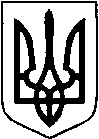 БОРАТИНСЬКА СІЛЬСЬКА РАДАКОМУНАЛЬНИЙ ЗАКЛАД ЗАГАЛЬНОЇ СЕРЕДНЬОЇ ОСВІТИ«ГІРКОПОЛОНКІВСЬКИЙ ЛІЦЕЙ БОРАТИНСЬКОЇ СІЛЬСЬКОЇ РАДИ»НАКАЗПро результати рівня навчальних досягнень учнів 1-11 класівза 2021/2022 н.р.        На виконання Закону України «Про повну загальну середню освіту», Закону України «Про внесення змін до деяких законів України щодо державних гарантій в умовах воєнного стану, надзвичайної ситуації або надзвичайного стану», наказу Міністерства освіти і науки України від 28 березня 2022 р. № 274 «Про деякі питання організації здобуття загальної середньої освіти та освітнього процесу в умовах воєнного стану в Україні», наказу МОН України від 21.08.2013р. № 1222 «Про затвердження орієнтовних вимог оцінювання навчальних досягнень учнів із базових дисциплін у системі загальної середньої освіти»¸ наказу МОН України від 01.04.2022 № 290  «Про затвердження методичних рекомендацій щодо окремих питань завершення 2021/2022 навчального року», керуючись Критеріями оцінювання навчальних досягнень учнів у системі загальної середньої освіти, затверджених наказом Міністерства освіти і науки України від 13.04.2011 № 329, у 2021/2022 навчальному році у ліцеї продовжено роботу щодо упровадження компетентісного підходу до формування змісту та організації освітнього процесу.        На підставі результатів опанування учнями матеріалу тем впродовж їх вивчення з урахуванням поточних оцінок, різних видів навчальних, контрольних письмових робіт та навчальної активності школярів учителями-предметниками виставлені тематичні оцінки, а на основі їх виставлено оцінки за рік. Врахована динаміка особистих навчальних досягнень учнів з предметів впродовж навчального року, важливість тем, тривалість їх вивчення, складність змісту, тощо. 	Згідно з річним планом роботи закладу освіти та з метою вивчення знань, умінь і навичок учнів та стану викладання предметів, в кінці 2021/2022 н.р. адміністрацією  ліцею було проведено аналіз навчальних досягнень учнів 5-11-х класів з кожного предмету( Додаток 1) по рівню навчальних досягнень учнів попредметно.	За підсумками річного балу 2021 – 2022 н. р. із 521 учнів 1 – 11-х класів:235 учнів  1-4 класів  вербально оцінені (відповідно до наказу МОН України  від 13 липня 2021 р. № 813 «Про затвердження методичних рекомендацій щодо оцінювання результатів навчання учнів 1-4 класів закладів загальної середньої освіти») використовувався інструментарій для формувального оцінювання, велися  індивідуальні картки навчального поступу кожного учня);  286 учнів 5 – 11 класів – оцінені відповідно до Критеріїв оцінювання навчальних досягнень учнів. З них:високого рівня досягли 31 учнів (11%), порівняно з відповідним показником за І семестр 18 учнів (6%)достатній рівень навчальних досягнень продемонстрували  78 учнів (27%) у порівнянні з  66 учнями (23%) - І семестрна середньому рівні навчались 107 учнів (37%) порівнюючи з І семестром -121 учнів (42%), знизився відсоток учнів, що навчаються на початковому рівні  69 учнів (24 % ) у порівнянні з 80учнями (28%).	Наведена нижче таблиця дозволяє проаналізувати результати навчання учнів по класах:	Проаналізувавши успішність учнів та коефіцієнт навченості з  окремих предметів, можна зробити висновки:	Найвищого коефіцієнту навченості досягли вчителі-предметники у таких класах:з української мови  Перванчук Н.Є.(10 клас) - 74%, з української літератури  Сітуха В.В. (5Б) - 83,56%, з зарубіжної літератури з української мови  Дубік В.Й. (11 клас) - 89,71%;з математики Давидчук О.Ф.(5А клас) - 69,16%;- з польської мови Станько-Присяжнюк А.О. (5Аклас) - 74,7%;- з англійської мови Ковальчук Л.І. (5Бклас) - 65,63%;- з історії України Колацька С.М. (5Бклас) - 78,22%;- з всесвітньої історії Колацька С.М. (9А клас) - 72,83%;- з фізики Хом'як Ю.В.(9А клас) - 67,75%;- з хімії Ячник Н.В. (7А клас) - 76,89%;- з інформатики Стратійчук І.А., Усік Л.Є. (5Бклас) - 73,78%;- з географії Востріков А.В. (10 клас) - 69,5%;- з біології  Вострікова М.М. (5Бклас) - 78,22%;- з основ здоров'я  Романюк О.П. (5Бклас) -82,96%;- з технологій  Мельничук В.С. (11клас) - 94,86%. 	У той же час є окремі предмети, рівень навченості яких нижче показника 40%, що свідчить про те, що вчителям необхідно мотивувати учнів до якісного навчання, викликати інтерес до вивчення власного предмету, використовуючи  новітні технології навчання. 	Проаналізувавши рівні досягнень  учнів окремо по класах, можна зробити висновки, що в кожному класі є резерв учнів, які могли б навчатися на високому рівні. Це учні, які мають рівень навчальних досягнень 8-9 балів з одного чи двох предметів. 	За результатами річного оцінювання 2021-2022 навчального року підтвердили  свідоцтво з відзнакою  Пацьох Дарина, Сітуха Іванна (9А клас), Захарова Анна (9Б клас), Ткачук Анна (9Б клас), нагороджена золотою медаллю «За високі досягнення у навчанні» учениця 11 класу  Спиридонова Яна.          Аналіз якості рівня навчальних досягнень учнів показує, що причинами погіршення динаміки успішності є низька мотивація учнів до опановування знань з навчальних предметів, недостатній моніторинговий супровід освітнього процесу, відсутня система роботи зі здобувачами освіти, які пропускають заняття через хворобу, недостатній зв'язок учителів із батьками та несвоєчасне повідомлення батьків про рівні навчання дітей через щоденники. Фактором негативного впливу на рівень навчальних досягнень здобувачів освіти залишається недостатнє практичне втілення вчителями таких важливих педагогічних компетентностей як комунікативна, самоосвітня і прагнення до саморозвитку. Проблемою є вимушене дистанційне навчання в умовах воєнного стану.	На підставі вище сказаного НАКАЗУЮВважати якість навчальної роботи закладу освіти  за підсумками 2021/2022 навчального року задовільною. Заступникам директора з навчально-виховної роботи Пухті О.В. та Можар В.Л.: 2.1. проаналізувати результати навчальної роботи учнів за 2021/2022 навчальний рік у розрізі навчальних предметів, підсумки обговорити на нараді при директорові, засіданнях шкільних методичних об'єднань. Червень 2022 року 2.2. тримати на контролі: - дотримання Критеріїв оцінювання навчальних досягнень учнів у системі загальної середньої освіти, Інструкції з ведення класного журналу учнів 5-11(12) класів загальноосвітніх навчальних закладів, Положення про золоту медаль «За високі досягнення в навчанні» та срібну медаль «За досягнення в навчанні»; - оцінювання результатів навчальних досягнень учнів на позитивному принципі з урахуванням рівня їх досягнень. Протягом 2022/2023 н.р. 2.3. Надавати можливість учням, які виявили бажання підвищити результати семестрового оцінювання або з певних причин не були атестовані, скоригувати семестрові оцінки відповідно до п.3.3 Інструкції з ведення класного журналу учнів 5-11(12) класів загальноосвітніх навчальних закладів. Не пізніше 3 днів після подання заяви батьків 2.4. Забезпечити додаткову роз'яснювальну роботу щодо дотримання Критеріїв оцінювання навчальних досягнень учнів у системі загальної середньої освіти, Інструкції з ведення класного журналу учнів 5-11(12) класів загально-освітніх навчальних закладів. Червень 2022 р. 2.5. Активізувати індивідуальну консультаційну роботу зі старшокласниками, спрямовану на поглиблення знань з базових дисциплін. Протягом 2022/2023 н.р.Класним керівникам 5 -11 класів:1.1. Предметно проаналізувати динаміку успішності учнів протягом 2021/2022 навчального року.1.2. Довести до відома батьків інформацію про стан навчальних досягнень учнів за 2021/2022  навчального року.1.3. Проводити роботу з вчителями-предметниками з метою зменшення показників початкового рівня.Вчителям-предметникам:Підвищувати рівень навчальних досягнень учнів шляхом формування в них навичок самостійної роботи, закріплення знань.Використовувати на уроках інноваційні форми та методи навчання.Застосовувати проектні технології, завдання на розвиток критичного мислення, дослідницько-пошукові завдання, тестові форми.Використовувати інноваційні форми контролю за рівнем засвоєнняКоординацію роботи за виконанням наказу покласти на заступників директора з навчально-виховної роботи    Пухту О.В. та Можар В.Л.Контроль за виконанням цього наказу залишаю за собою.Директор								Василь МАЦЯЛКА13 червня  2022 року                              с. Гірка Полонка                                                        с. Гірка Полонка                                                                          №                                №                                №        5А%5Б%5В%Кількість учнів272714Високий519%622%214%Достатній1141%1037%429%Середній 933%830%429%Початковий27%311%429%6А%6Б%7А%7Б%Кількість учнів23222727Високий00%418%311%28%Достатній522%418%519%1040%Середній 939%836%1348%832%Початковий939%627%622%624%8А%8Б%9А%9Б%Кількість учнів27252421Високий27%14%28%210%Достатній415%624%1042%419%Середній 1244%936%625%1048%Початковий933%936%625%524%10%11%СумаВідсоток по школіКількість учнів814286Високий00%214%3111%Достатній333%214%7827%Середній 444%750%10737%Початковий111%321%6924%